Ministarstvo unutrašnjih poslova Republike SrbijeDirekcija policijePolicijska uprava u _________________________Molim da mi se izda Uverenje o (ne)kažnjavanjuLični podaci___________________________________________________________________,(ime i prezime, za udate i devojačko prezime)               JMBG___________________________________________________________________,(jedinstveni matični broj građana)otac_______________, majka_______________, devojačko prezime majke__________________,rođen-a sam _____________ godine u mestu_________________, opština________________,država________________________________, sa prebivalištem u_______________________,ulica_______________________________________________, broj ______________________,Svrha izdavanja _________________________________________________________________.Za strane državlјane navesti period boravka u Republici Srbiji od_________do__________ u mestu _______________.Datum_______________20______godine                                                                                                   POTPIS_____________________________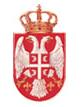 